College of Natural Sciences1801 Campus DeliveryFort Collins, Colorado 80523-1801www.natsci.colostate.eduDate: July 31, 2020To: CNS Faculty and Presidents of Undergraduate and Graduate Student OrganizationsFrom: Simon Tavener, Executive Associate Dean for AcademicsSubject: CNS Faculty and Graduate Student Teaching & Mentoring Awards                                              CALL FOR NOMINATIONSThe College of Natural Sciences is soliciting nominations for its 2020 faculty and graduate student teaching and mentoring awards. The purpose of these awards is to offer public recognition to superior teachers and mentors in our college and to focus attention on our commitment to excellence in education.The award categories recognize various types of contributions our faculty and graduate students make to the teaching mission of the College and University. We expect to make between four and six awards distributed amongst the four categories listed below.Faculty excellence in undergraduate teaching and/or mentoring awardFaculty excellence in graduate teaching and/or mentoring awardEarly career (pre-tenure) faculty excellence in teaching and/or mentoring awardGraduate student excellence in undergraduate teaching and/or mentoring awardDepartments, individual faculty, or established student organizations may submit nominations. Please limit nominations in each award category to no more than two per department. All nominations should be signed by the department chairs.  This does not mean the department chair must make the nomination or write the seconding letter. The College Awards Committee will review nominations and provide recommendations to the Dean who will make the final selections. Recipients of the awards will be announced by mid-October 2020 and will be recognized at the College Awards Ceremony. Details to be provided at a later date. All nominations are due at 5:00 p.m. Friday, September 18, 2020.Nominations must be submitted electronically throughhttps://www.natsci.colostate.edu/faculty-staff/teaching-mentoring-awards/.Please send any questions to CNS_info@mail.colostate.edu.A list of previous years’ award winners may be found on the nomination website.FACULTY TEACHING & MENTORING AWARDSNomination Deadline: 5:00 p.m. Friday, September 18, 2020All nominations must be submitted electronically through https://www.natsci.colostate.edu/faculty-staff/ teaching-mentoring-awards/EligibilityTo be eligible for these awards, a faculty member must:hold a faculty appointment in the College of Natural Sciences,have completed at least three full years at CSU as of August 16, 2020, andnot have received the award within the preceding five years.Award CategoriesFaculty excellence in undergraduate teaching and/or mentoring Faculty excellence in graduate teaching and/or mentoringEarly career (pre-tenure) faculty excellence in teaching and/or mentoring Award CriteriaActivity: Consistent and substantial record of involvement in activities relevant to the award category.Impact: Influence on students (in the academic or professional activities of graduate or undergraduate students), including those not directly mentored or supervised (for example, contributions to graduate advisory committees, curriculum development, improved teaching methods, department or university undergraduate research programs, etc.).Quality: Evidence of the high quality of teaching and/or mentoring. For example, teaching evaluations, publications/presentations with students, etc.Nomination Packet for Faculty AwardsThe nomination packet should include the following components:Cover sheet with the nominee's name, department, award category and signature of the department chair.One-paragraph summary of nominee’s achievements and excellence in teaching and/or mentoring.Two-page curriculum vitae highlighting information relevant for the award.List of all courses taught at CSU over the past three years.A letter of nomination (not to exceed three pages) describing the nominee’s qualifications for the award and addressing the award criteria of activity, impact, and quality.One seconding letter (not to exceed two pages). The seconding letter may be from either a faculty member or student, but should include student input in some manner. If the letter of nomination comes from a student organization, the seconding letter must be from a faculty member.Teaching evaluations. For example, peer teaching evaluations or signed solicited comments from students for courses taught at CSU within the past three years (different courses if possible). These are not required for a mentoring nomination, but may be replaced by similar evaluations of mentoring ability.GRADUATE STUDENT TEACHING & MENTORING AWARDNomination Deadline: 5:00 p.m. Friday, September 18, 2020All nominations must be submitted electronically throughhttps://www.natsci.colostate.edu/faculty-staff/ teaching-mentoring-awards/EligibilityTo be eligible for these awards, a graduate student must have:completed at least two semesters as a graduate student in the College of Natural Sciences as of August 16, 2020 andnot have previously received this award.Award CriteriaQuality: Excellent performance in the classroom, recitation, or laboratory and/or evidence of the high quality of the undergraduate research mentoring activity.Initiative: Commitment to and interest in the educational process beyond that required by their appointment. For example, involvement in activities related to teaching but taking place outside of the classroom (clubs, review sessions, committees, etc.), innovation in instruction, development of instructional technologies, extraordinary teaching responsibilities, etc.  Breadth: Diversity of roles and responsibilities (instructor, co-instructor, teaching assistant, teaching fellow, research mentor, etc.).Nomination Packet for Graduate Student AwardThe nomination packet should include the following components:Cover sheet with the nominee's name, department and signature of the department chair (and “Graduate student excellence in teaching and/or mentoring award”).One-paragraph summary of nominee’s achievements and excellence in teaching and/or mentoring.Two-page curriculum vitae highlighting information relevant to the award.List of all courses taught or assisted in teaching as a graduate student at CSU.A letter of nomination (not to exceed three pages) written by a faculty member who has first-hand knowledge of the graduate student’s effectiveness, addressing the award criteria defined above.One seconding letter (not to exceed two pages). The seconding letter maybe from either a faculty member or student, but should include student input in some manner.  Evaluations from two courses (can be from the same or different courses). For example, supervising instructor evaluations or signed solicited comments from students. These are not required for a mentoring nomination, but may be replaced by similar evaluations of mentoring ability.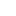 